Развитие коммуникативных умений учащихся с депривацией слуха через включение в диалогУчитель, обучающий детей с нарушением слуха русскому языку, не может считать свою задачу выполненной, если он не научит их грамотно говорить и писать, правильно и ясно выражать свои мысли. Истинно гуманный взгляд на проблему реабилитации неслышащих всегда будет совпадать со стремлением приобщить каждого ребенка к языковой среде через упражнения в монологе и диалоге в стандартных и нестандартных ситуациях. Передо мной стоит задача стремиться к тому, чтобы учебная деятельность проходила в атмосфере взаимопонимания и сотрудничества, чтобы в ней участвовали все учащиеся класса.Наиболее естественная форма общения на учебном занятии - работа в парах. Ценность ее в том, что увеличивается время говорения каждого, повышается активность, взаимопомощь. Поэтому в помощь для ведения диалога при изучении темы «Словосочетание» даю карточку с выражением фраз:-	 ИМЯ учащегося, что мы будем делать?-	Мы будем составлять словосочетание.-	Кто будет составлять первым (проверять)?-	Ты или я?-	Можно я буду …(составлять, проверять).-	Хорошо, ты будешь..., а я буду...- Начинай первым.Первый ученик выполняет задание, второй – проверяет правильность выполнения по вопросной схеме.1. Что ты сделал?2. Прочитай словосочетание.3. Назови главное слово.4. Назови зависимое слово.5. Расскажи, как связаны слова в словосочетании?6. Я рад(а), что ты выполнил(а) правильно.Большое значение на данном этапе отводится 	развитию речи, развитию внимания, памяти, мышления, рефлексии (умение проанализировать свою работу; оценить, все ли сделал). В результате взаимодействия ученик раскрывается, что позволяет увидеть его личностные качества, их развитие, изменение и формирование. Лишь правильно организованная работа в паре дает желаемые результаты. Умение общаться друг с другом, вести дискуссию дает возможность каждому ребенку пережить чувство сопричастности к совместному коллективному поиску истины. Основным в формировании коммуникативных умений школьников со слуховой депривацией являются принципы требования учителя к ребенку в сочетании с уважением к нему; воспитание личности в коллективе и через коллектив. Работа в паре будет более успешной, если использовать следующие способы: давать четкие, нацеливающие распоряжения; оказывать помощь в работе пар;	дифференцировать задачи. Для выявления у подростков уровня коммуникативных умений мною были выделены следующие критерии: умение слушать; умение высказывать свою точку зрения; умение отстаивать свою точку зрения.Более сложной для организации и проведения диалогов является групповая форма работы. Возможно создание однородных и разнородных групп в зависимости от задания и цели работы. Приведу пример групповой работы при изучении темы «Род имен существительных». Задача: формировать умение определять род имен существительных в единственном числе. Класс делится на две группы. Группы получают карточки для каждого ученика с заданиями: 1. Выдели окончания в словах; 2. Запиши слово в общую таблицу.                   слабый ученик                                     консультант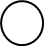 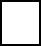  Милена                       Сергей                              Анна                       У учащегося-консультанта таблица, в которую ученики вписывают свои слова:          Сообща по опорной карточке формулируют вывод:слова с окончаниями       ,        - женского рода;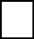 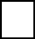 слова с окончаниями       ,        - мужского рода;слова с окончаниями       ,        - среднего рода. Учащийся-консультант выходит к доске, по опорной карточке сообщает информацию классу. Групповая работа сложная, но полезная, так как развивает способность к общению.При обучении неслышащих умению вести диалог выделяю диалоги следующих видов: этикетного характера (умение поздороваться и ответить на приветствие, познакомиться, рассказать о себе; поблагодарить, попросить прощения, поздравить и высказать пожелания; начать, поддерживать и окончить разговор; вежливо переспросить, отказаться, согласиться, попрощаться), диалог-расспрос (спрашивать и сообщать нужную информацию с использованием вопросов Кто? Что? Кого? Кем? Чем? Где? Когда? и отвечать на них), диалог-побуждение к действию (умение обратиться с просьбой и передать готовность выполнить или отказаться выполнять, пригласить к взаимодействию и согласиться или не согласиться участвовать в нем), диалог-обмен мнениями (высказывания эмоциональных реакций радости, огорчения, положительного или отрицательного отношения, желания или нежелания).На первом этапе учащиеся осваивают диалоги этикетного характера и диалоги-расспросы. Предлагаю в помощь специальные памятки, образцы диалогов, в т. ч. с пропущенными репликами. Диалог 1. Восстанови структуру диалога, используя утвердительные реплики.-…………?Меня зовут Сергей.- …….....?- Моя фамилия Городской.- ……….?- Я живу в г. Иваново.Диалог 2. Восстанови структуру диалога, используя вопросительные реплики.- Привет.- …….- Можно с тобой познакомиться.- ……..- Меня зовут ... А тебя?- ……...На втором этапе ведется работа над диалогами-побуждениями к действию и диалогами-обменом мнениями. Диалог 1. Диалог ведется с мальчиком или девочкой из параллельного класса.- 	Сегодня у нас урок истории Беларуси. У вас тоже сегодня есть урок истории Беларуси?- ………?- Тебе нравятся уроки истории Беларуси? Почему?-……….На следующем этапе отрабатываются более сложные диалоги и понятия.Диалог 1. Прочитайте диалог в лицах.- Где ты живешь, Евгений?- Я живу в Беларуси.- Эго большая страна?- Нет, Беларусь небольшая страна.- В Беларуси жарко или холодно?- Летом у нас тепло.- А какая у вас зима?- Зима у нас морозная, снежная.- Есть ли в вашей стране горы, моря, озера, реки?- Гор и морей у нас нет. Есть много озер, рек и лесов.- Какие животные живут в лесах Беларуси?- В наших лесах водятся лисы, зубры, волки, лоси.- А кто проживает в Беларуси?-	 В нашей стране живут люди разных национальностей: белорусы, русские, украинцы, евреи, поляки.На завершающем этапе обучения предлагается отработка диалогов, относящихся к сфере делового общения. В таких диалогах оговариваются ситуации, которые могут возникать при приеме на работу.Например:- Здравствуйте.- Здравствуйте.- Я хочу к вам устроиться на работу.- Слушаю вас.- 	Меня зовут Иванов Илья. Я выпускник Пинской специальной школы-интерната.- У вас есть характеристика из школы?- Есть. Пожалуйста, посмотрите.- Что вы скажете о своем отношении к здоровому образу жизни?- 	Я не курю и не употребляю спиртные напитки. Занимаюсь спортом. Особенно люблю легкую атлетику.- Как у вас дела с дисциплиной?- У меня не было пропусков учебных занятий без уважительных причин.- У вас были конфликты с товарищами, со взрослыми?- Нет, не было.- Хорошо. Оставьте свои документы, мы их рассмотрим.- Скажите, пожалуйста, когда можно будет зайти за ответом?- Через неделю.- Большое спасибо. До свидания.В процессе обучения диалогической речи совершенствуется понимание того, что слово, фраза представляют собой средство, с помощью которого выражается просьба, желание, отношение.На начальном этапе подсказываю, что надо сначала узнавать самое главное. Это не сразу воспринимается детьми и достигается постепенно в опыте живого общения. Надо идти от известного к неизвестному: сначала выяснить самое важное, потом -  менее существенное.В ходе работы над диалогической речью я также применяю следующие виды упражнений.1. Диалог по прочитанному. Дети придумывают ряд вопросов к изученному материалу по русскому языку или прочитанному художественному произведению на литературе и задают их на уроке. Ответы должны быть развернутыми.2. Речевые этюды - особый вид работы, основанный на ролевой игре. Они используются как элемент урока и как игра во внеурочное время. В качестве речевых этюдов моделируются различные ситуации в зависимости от поставленной цели, этапа работы и индивидуальных особенностей и интересов учащихся.Например, могут быть использованы следующие темы: «Покупатель – продавец в книжном магазине». Покупатель обратился с просьбой к продавцу помочь найти книгу, но данной книги не оказалось в продаже; «Классный руководитель - ученик». Классный руководитель попросил ученика выполнить очень важное поручение: вручить ветеранам Великой Отечественной войны приглашения на школьный праздник, посвященный Дню Победы. Но ученик не выполнил.Проблема развития коммуникативных умений учащихся с нарушением слуха очень актуальна, т.к. коммуникация занимает центральное место в процессе обучения и помогает раскрыться учащимся со слуховой депривацией, проявлять большую активность и заинтересованность в обучении. Дети лучше взаимодействуют друг с другом с помощью словесных инструкций, становятся более доброжелательными, также повышается уровень сопереживания, исчезает скованность при необходимости общения с людьми, повышается потребность в общении и желание проявлять свои возможности. Коммуникация имеет большой воспитательный потенциал, так как именно во взаимодействии с другими людьми в значительной мере формируется личность человека.домстолмедведьдорогагвоздикапартазеркалояблокосердцеОнаОнОно….….….….….….….….….